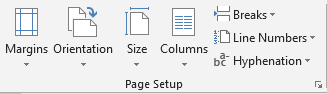 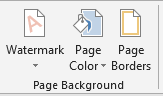 Directions:Save this document as LastName FirstInitial Page Layout & Design to your flash drive (in your Word folder).Change the Page Margins to Normal.Set Custom Margins: Top – 2”, Bottom - .5, Left - .75, Right - .75Change the Orientation to Landscape. Change the Orientation to Portrait.Open a new Word documentMake sure your ruler is visible (View>Show>Ruler)Format the layout to 3 columnsType Column 1Insert a Column breakType Column 2Insert a Column breakType Column 3Insert a Column BreakReturn to your Page Layout & Design document.Apply a Confidential Watermark.Remove the watermark.Apply a Custom Watermark with your name. Change the font style Change the page color.Remove the page color.Apply a Page Border.Setting: BoxLine StyleColorChange to an ArtSavePage Layout>Page SetupDesign>Page Background#CommandDescription1Margins2Orientation3Size4Columns5Breaks6Line Numbers7Hyphenation#CommandDescription1Watermark2Page Color3Page Borders